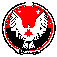 АДМИНИСТРАЦИЯ  МУНИЦИПАЛЬНОГО  ОБРАЗОВАНИЯ  «КЕЗСКИЙ РАЙОН»«КЕЗ ЁРОС» МУНИЦИПАЛ КЫЛДЫТЭТЛЭН АДМИНИСТРАЦИЕЗПОСТАНОВЛЕНИЕот 26 января 2018 года                 		                                                                      № 66пос. КезВ соответствии с Федеральным законом № 67-ФЗ «Об основных гарантиях избирательных прав и права на участие в референдуме граждан   Российской Федерации» , постановлением Правительства Российской Федерации от 8 ноября 2017 года №1337 «О мерах по оказанию содействия избирательным комиссиям в реализации их полномочий при подготовке и проведении выборов Президента Российской Федерации», Указом Главы Удмуртской Республики от 21 декабря 2017 года № 411 «О содействии избирательным комиссиям в подготовке и проведении выборов Президента Российской Федерации» Администрация муниципального образования «Кезский район» ПОСТАНОВЛЯЕТ:1.Образовать, по согласованию с территориальной избирательной комиссией Кезского района, на территории муниципального образования «Кезский район» резервные избирательные участки   (согласно приложению).2.Контроль исполнения настоящего постановления возложить на заместителя главы Администрации муниципального образования «Кезский район» по административным вопросам  Н.В.Авдеенко.Глава муниципального образования «Кезский район»                                 	     И.О.Богданов                                                                                                                                        Приложение к постановлению                                                                                                                           Администрации МО «Кезский                                                                                                                      район» от 26 января 2018 г. № 66Резервные избирательные участки на территориимуниципального образования «Кезский район»___________________________________Название и номер избирательного участкаМесто нахождения помещения для голосованияМесто нахождения резервного помещения для голосованияСтепаненский 21/01д. Степаненки, пер. Школьный, д.1. Сельский дом культурыд. Степаненки, ул. Советская, д.19., помещение МБОУ «Степаненская СОШ»Тименский 21/02д. Тимены, ул. Советская, д. 2аПомещение сельского клубад. Тимены, ул. Молодежная, д.7, помещение филиала МБОУ «Степаненская СОШ»Кулигинский 21/03с. Кулига, ул. Советская, д.47а МБОУ «Кулигинская СОШ»с. Кулига, ул. Кезская, д.1, помещение Администрации МО «Кулигинское»Камский 21/04с. Кулига, ул. Советская, д.45, Сельский дом культурыс. Кулига, ул. Советская, д.40, помещение МБДОУ «Кулигинский детский сад»Мысовский 21/05д. Мысы, ул. Центральная, д.20 Администрация МО «Мысовское»д. Мысы, ул. Центральная, д.13, помещение сельского дома культурыКлючевской 21/06с. Ключи, ул. Набережная, д.23 в Помещение сельского дома культурыд. Н - Унтем, ул. Октябрьская, д.12, помещение Администрации МО «Новоунтемское»Ю-Тольенский 21/07д. Ю-Тольен, ул. Центральная, д.2 Бригадная контора в д. Ю-Тольенд. Н - Унтем, ул. Октябрьская, д.12, помещение Администрации МО «Новоунтемское»Ю-Чабьинский 21/08д. Ю-Чабья, ул. Ю-Чабьинская, д.26 Помещение бригадной конторы в д.Ю-Чабьяс. Юски, ул. Школьная, 30-3, помещение сельского клубаФилинский 21/09д. Филинцы, ул. Рабочая, д. 18 кв.1 Помещение бригадной конторы в д.Филинцыс. Юски, ул. Победы, 18, помещение Административного здания ООО «Труженик»Юскинский 21/10с. Юски, ул. Школьная, д.20 Помещение МКОУ «Юскинская средняя общеобразовательная школа»с. Юски, ул. Школьная, 30-3, помещение сельского клубаКузьминский 21/11с. Кузьма, ул. Кооперативная, д.23 Администрация МО «Кузьминское»с. Кузьма, ул. Кооперативная, д. 25, помещение сельского клубаЖелтопиевский 21/12д. Желтопи, ул. Цветочная, д.1 МБОУ «Кузьминская средняя общеобразовательная школа»д. Желтопи, ул. Цветочная, д. 7, помещение МБДОУ «Желтопиевский детский сад»Кабалудский 21/13с. Кабалуд, ул. Ивановская, 17б Помещение Администрации МО «Кабалудское»с. Кабалуд, ул. Комсомольская, д. 2а, помещение МБОУ «Кабалудская СОШ»Удмурт-Зязьгорский 21/14д. Удм. Зязьгор, ул. Школьная, д.25 Администрация МО «Сюрзинское»д. Удм.Зязьгор, ул. Юбилейная,д.5-2, помещение в Административном здании СПК «Свобода»Липовский 21/15д. Липовка, ул. Центральная, д.25,кв.2 Бригадная контора в д. Липовкад. Липовка, ул. Центральная, д.28 ,помещение фельдшерско-акушерского пунктаСтеньгуртский 21/16д. Стеньгурт, ул. Садовая, д.1 Помещение сельского клубад. Стеньгурт, ул. Советская, 23, помещение детского садаСыгинский 21/17д. Сыга - 2, ул. Новая, д. 6 Помещение сельского клубад. Сыга - 2, ул. Новая, д. 22, помещение Специального дома для одиноких, престарелых гражданСосновоборский 21/18п. Кез, ул. Совхозная, д. 25 помещение Администрации МО «Сосновоборское»п. Кез, ул. Верещагина, д. 10 помещение МБУО «Кезская СОШ №1»Гыинский 21/19д. Старая Гыя, ул. Центральная, д.37 Помещение МБОУ «Гыинская средняя общеобразовательная школа»д. Старая Гыя, ул. Центральная, д.44, помещение сельского клубаБольшеолыпский 21/20д. Б - Олып, пер. Клубный, д. 2 Помещение сельского клубад. Б - Олып, пер. Клубный, д.5, помещение МБДОУ «Детский сад «Вуюись», д. Б.Олып»Дырпинский 21/21д. Дырпа, ул. Родниковая, д.36 помещение Почты Россиид. Дырпа, ул. Родниковая, д.12, помещение фельдшерско-акушерского пунктаАлександровский 21/22с. Александрово, ул. Школьная, д. 24, Помещение сельского дома культурыс. Александрово, ул. Школьная, д.33, помещение МБОУ «Александровская СОШ»Чепецкий 21/23с. Чепца, пер. Школьный, д.6а Досуговый центрс. Чепца, пер. Школьный. д.6, помещение МБОУ «Чепецкая СОШ»Мебельный 21/24с. Чепца, ул. Пионерская, д.35 Административное здание ООО «Фабрика мебели»с. Чепца, ул. Луппова. д.8, помещение Озоно - Чепецкой школы-интернатЮрукский 21/25д. Юрук, д. 2а Помещение сельского клубад. Гулейшур, помещение Административного здания СПК «Гулейшур»Вортчинский 21/26д. Вортча, ул. Новая, д.1 Помещение сельского клубад. Вортча, ул. Новая, д.3, помещение фельдшерско-акушерского пункта Поломский 21/27с. Полом, ул. Центральная, д.57 Помещение Администрации МО «Поломское»с. Полом, ул. Центральная, д. 47, помещение МБОУ «Поломская СОШ»Торфяной 21/28с. Поломское, ул. Школьная, д.19 Помещение сельского клубас. Поломское, ул. Советская, д.16, помещение административного здания ООО «Металлпром» Пажманский 21/29поч. Пажман, ул. Трактовая, д.8 Помещение сельского дома культурыпоч. Пажман, ул. Трактовая, д.8 помещение МОУ «Пажманская ООШ»Пужмезьский 21/30д. Пужмезь, ул. Комсомольская, д.1а Помещение сельского клубад. Пужмезь, ул. Школьная, д.16 помещение МБОУ «Пужмезьская ООШ»Поселковый 21/31п. Кез, ул. Ленина, д.44 Помещение Центра детского творчествап. Кез, ул. Пушкина, д.11 МБОУ помещение «Кезская СОШ №1»Элеваторский  21/32п. Кез, ул. Кирова, д.12 Помещение Районного Дома культурып. Кез, ул. Пушкина, д.11,  помещение МБОУ «Кезская СОШ №1»Сырзаводской 21/33п. Кез, ул. Клубничная, д.2 Помещение спортивного комплекса «Олимп»п. Кез, ул. Кирова, д.12, помещение  Районного Дома культурыБольшекезский 21/34п. Кез, ул. Тургенева, д.2а Помещение МБДОУ «Детский сад общеразвивающего вида  «Колосок»п. Кез, ул. 1ая - Лесная, д.2, помещение МБОУ «Кезская СОШ №2»Западный 21/35п. Кез, ул.1ая - Лесная, д.5 Помещение КДК «Леспромхоз»п. Кез, ул.1ая Лесная, д.27, помещение МБОУ «Кезская СОШ №2»Промышленный 21/36п. Кез, ул. Малокезская, д.13Помещение ПК «Кезское МСО»п. Кез, ул. Верещагина, д.10, помещение МБУДО «Кезский РЦДТ»Мирный 21/37п. Кез, ул. Верещагина, д.10 помещение Районного Дома культурып. Кез, ул. Совхозная, д.25, помещение Администрации МО «Сосновоборское»